ул.О. Дорджиева, 23, п. Южный, Городовиковский район, Республика Калмыкия, 359065, (84731)  т. 98-3-24   « 01» апреля 2019г.                                   № 36                                                        п. Южный                                                            «Об отмене Административного регламента                                                       Администрации Южненского сельского                                                                                 муниципального образования Республики                                                                          Калмыкия по предоставлению муниципальной                                                                         услуги  «Библиотечное обслуживание населения Южненского сельского муниципального образованияРеспублики Калмыкия»В целях приведения нормативных правовых актов в соответствие с законодательством Российской Федерации, в соответствии с Уставом Южненского сельского муниципального образования Республики Калмыкия  Администрация Южненского сельского муниципального образования Республики Калмыкия ПОСТАНОВЛЯЕТ:Признать утратившими силу:Постановление Администрации Южненского сельского муниципального образования Республики Калмыкия № 34 от 30.05.2017г. «Об утверждении Административного регламента Администрации Южненского сельского муниципального образования Республики Калмыкия по предоставлению муниципальной услуги «Библиотечное обслуживание населения Южненского сельского муниципального образования Республики Калмыкия». Постановление Администрации Южненского сельского муниципального образования Республики Калмыкия № 47 от 16.07.2018г. «О внесение изменений в Административный регламент Администрации Южненского сельского муниципального образования Республики Калмыкия по предоставлению муниципальной услуги «Библиотечное обслуживание населения Южненского сельского муниципального образования Республики Калмыкия». Настоящее постановление обнародовать, разместить на официальном сайте Южненского сельского муниципального образования Республики Калмыкия и   на региональном портале государственных и муниципальных услуг (функций) Республики Калмыкия.Контроль за исполнением настоящего постановления оставляю за собой.Глава Южненского СМО РК (ахлачи)                                                                                   Э.Д.АмархановаПостановлениеадминистрации Южненского сельского муниципального образованияРеспублики Калмыкия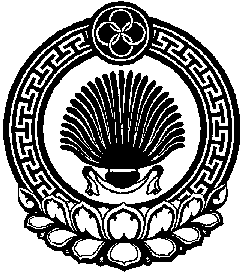 Хальмг ТаңhчинЮжненск селəнə муниципальн  бурдəцин администрацин тогтавр